仪器设备购置技术参数要求确认单产品名称四种治疗车主要用途描述：实验课教学展示用主要用途描述：实验课教学展示用一、输液车参数要求：1.规格：450×500×900/980（mm）；板材厚度≥1.0mm。★2.车体：整体不锈钢喷塑，有三层台面，正面一抽屉，两个垃圾桶；抽屉均为双层复合，卫生学工艺设计，抽屉内无轨道螺丝及拉手螺丝，不易藏污纳垢；左边加配篮框可放置物品，右边加配洗手液支架；车体四周安装强力塑胶防撞角。车轮：万向轮，φ100全ABS防锈，双轴承聚胺酯静音脚轮；配有静音滑轨，可防止锁定装置意外开启，具备自动缓冲回位功能。整车推拉顺畅无噪音，抽屉在推行过程中不滑出。4.质保期5年，自验收合格正常使用日期起算，供方提供5年免费保修。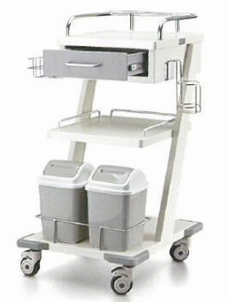 二、仪器车参数要求：1.规格：510×430×830/910（mm）；板材厚度≥1.0mm、主管材φ25×1.2mm。严格执行国标SUS304不锈钢标准（镍含量8%以上），并提供304不锈钢板材检测报告；喷塑采用双层处理工艺，表面塑粉涂层工艺符合GB/T6739-2006、GB/T3325-2017规范，静电喷涂。★2.车体：整体不锈钢喷塑。双层一抽屉，抽屉上方留有20mm缝隙。抽屉双层复合卫生学工艺设计，抽屉内无轨道螺丝及拉手螺丝，不易藏污纳垢。车轮：φ100全ABS防锈，双轴承聚胺酯静音脚轮，防卷发；内置防意外开启锁定装置静音滑轨，具备自动缓冲回位功能。推拉顺畅无噪音，抽屉在推行过程中不滑出。质保期5年，自验收合格正常使用日期起算，供方提供5年免费保修。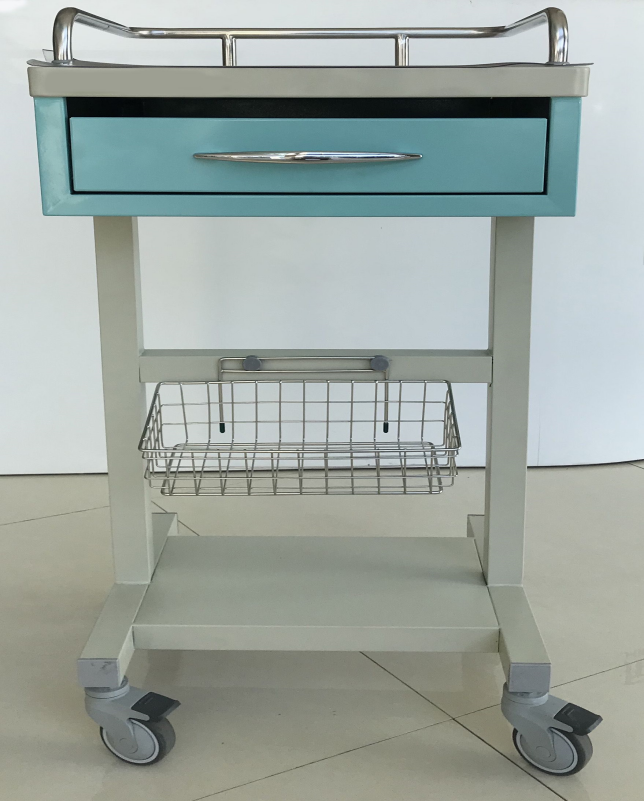 抢救车参数要求：1.规格：645×500×1050/1130(mm)；板材厚度≥1.0mm、主管材φ25×1.2mm；严格执行国标SUS304(0Gr18Ni9)标准，保证镍的含量达8%以上，并提供304不锈钢板材检测报告；喷塑采用双层处理工艺，表面塑粉涂层工艺符合GB/T6739-2006、GB/T3325-2017规范，表面静电喷涂。★2.车体：整体ABS+铝塑钢材质；五层抽屉，抽屉双层复合卫生学工艺设计，抽屉内无轨道螺丝及拉手螺丝，不易藏污纳垢；抽屉内配药格栅，CPR心肺复苏板等；车体上配有仪器支架、输液架、垃圾桶等；车体四周安装强力塑胶防撞圈，防撞击。3.车轮：万向轮，φ100全ABS防锈，双轴承聚胺酯静音脚轮，防卷发；配有静音滑轨，可防止锁定装置意外开启，具备自动缓冲回位功能。整车推拉顺畅无噪音，抽屉在推行过程中不滑出。4.质保期5年，自验收合格正常使用日期起算，供方提供5年免费保修。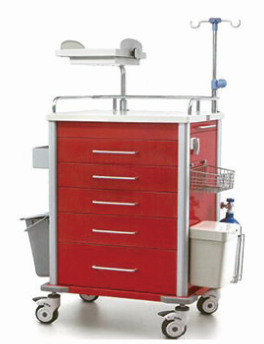 四、监护台参数要求：1.尺寸：800×400×690/990(mm)；2.规格：防火板台面，进口升降弹簧，带轮3.功能：带有升降手柄，可调节并固定高度，满足不同高度需求。4.质保期5年，自验收合格正常使用日期起算，供方提供5年免费保修。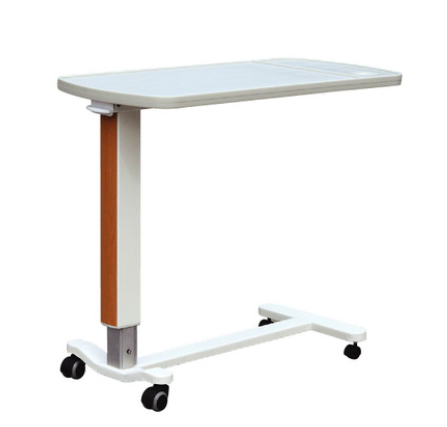 一、输液车参数要求：1.规格：450×500×900/980（mm）；板材厚度≥1.0mm。★2.车体：整体不锈钢喷塑，有三层台面，正面一抽屉，两个垃圾桶；抽屉均为双层复合，卫生学工艺设计，抽屉内无轨道螺丝及拉手螺丝，不易藏污纳垢；左边加配篮框可放置物品，右边加配洗手液支架；车体四周安装强力塑胶防撞角。车轮：万向轮，φ100全ABS防锈，双轴承聚胺酯静音脚轮；配有静音滑轨，可防止锁定装置意外开启，具备自动缓冲回位功能。整车推拉顺畅无噪音，抽屉在推行过程中不滑出。4.质保期5年，自验收合格正常使用日期起算，供方提供5年免费保修。二、仪器车参数要求：1.规格：510×430×830/910（mm）；板材厚度≥1.0mm、主管材φ25×1.2mm。严格执行国标SUS304不锈钢标准（镍含量8%以上），并提供304不锈钢板材检测报告；喷塑采用双层处理工艺，表面塑粉涂层工艺符合GB/T6739-2006、GB/T3325-2017规范，静电喷涂。★2.车体：整体不锈钢喷塑。双层一抽屉，抽屉上方留有20mm缝隙。抽屉双层复合卫生学工艺设计，抽屉内无轨道螺丝及拉手螺丝，不易藏污纳垢。车轮：φ100全ABS防锈，双轴承聚胺酯静音脚轮，防卷发；内置防意外开启锁定装置静音滑轨，具备自动缓冲回位功能。推拉顺畅无噪音，抽屉在推行过程中不滑出。质保期5年，自验收合格正常使用日期起算，供方提供5年免费保修。抢救车参数要求：1.规格：645×500×1050/1130(mm)；板材厚度≥1.0mm、主管材φ25×1.2mm；严格执行国标SUS304(0Gr18Ni9)标准，保证镍的含量达8%以上，并提供304不锈钢板材检测报告；喷塑采用双层处理工艺，表面塑粉涂层工艺符合GB/T6739-2006、GB/T3325-2017规范，表面静电喷涂。★2.车体：整体ABS+铝塑钢材质；五层抽屉，抽屉双层复合卫生学工艺设计，抽屉内无轨道螺丝及拉手螺丝，不易藏污纳垢；抽屉内配药格栅，CPR心肺复苏板等；车体上配有仪器支架、输液架、垃圾桶等；车体四周安装强力塑胶防撞圈，防撞击。3.车轮：万向轮，φ100全ABS防锈，双轴承聚胺酯静音脚轮，防卷发；配有静音滑轨，可防止锁定装置意外开启，具备自动缓冲回位功能。整车推拉顺畅无噪音，抽屉在推行过程中不滑出。4.质保期5年，自验收合格正常使用日期起算，供方提供5年免费保修。四、监护台参数要求：1.尺寸：800×400×690/990(mm)；2.规格：防火板台面，进口升降弹簧，带轮3.功能：带有升降手柄，可调节并固定高度，满足不同高度需求。4.质保期5年，自验收合格正常使用日期起算，供方提供5年免费保修。